Об отмене постановления администрации города Канска от 06.12.2017 № 1105, распоряжения администрации города Канска от 11.11.2009 № 1327	С целью приведения нормативно-правовых актов в соответствие с действующим законодательством, руководствуясь статьей 30, 35 Устава города Канска, ПОСТАНОВЛЯЮ:Отменить постановление администрации города Канска от 06.12.2017 № 1105 «О создании межведомственной санитарно-противоэпидемической комиссии при администрации города Канска».Отменить распоряжение администрации города Канска от 11.11.2009 № 1327 «О создании штаба по оперативному решению вопросов проведения противоэпидемических и профилактических мероприятий в период подъема заболеваемости вызванной пандемическим гриппом А (H1SW)».Ведущему специалисту Отдела культуры (Н.А. Нестеровой) опубликовать настоящее постановление в официальном печатном издании и разместить на официальном сайте муниципального образования город Канск в сети Интернет.Контроль за исполнением настоящего постановления возложить на заместителя главы города по социальной политике Ю.А. Ломову.Постановление вступает в силу со дня подписания.Глава города Канска						                     А.М. Береснев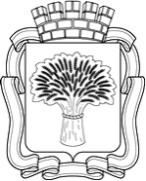 Российская ФедерацияАдминистрация города Канска
Красноярского краяПОСТАНОВЛЕНИЕРоссийская ФедерацияАдминистрация города Канска
Красноярского краяПОСТАНОВЛЕНИЕРоссийская ФедерацияАдминистрация города Канска
Красноярского краяПОСТАНОВЛЕНИЕРоссийская ФедерацияАдминистрация города Канска
Красноярского краяПОСТАНОВЛЕНИЕ27.03.2020 г.№282